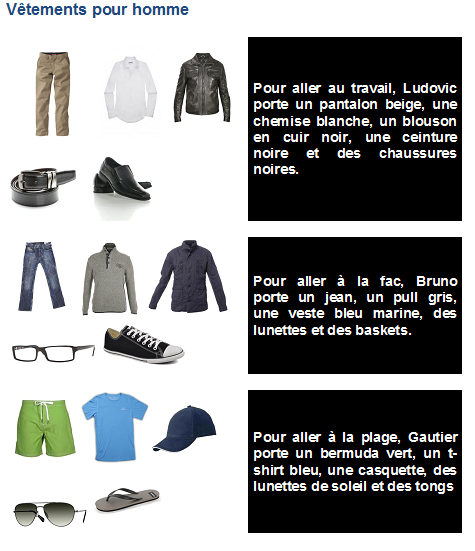 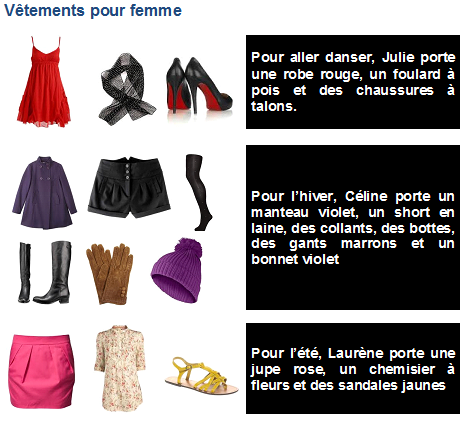 Les accessoiresla bague = ring la boucle d'oreille = earringle béret = beretle chapeau = hatle gant = gloveles lunettes (f) = glassesdes lunettes de soleil = sun glassesle portefeuille = walletun alliance = wedding ringun collier = necklaceune broche = broochune montre= watchun ruban =ribbonun foulard = scarfun cache-nez = mufflerdes moufles = mittensun sac à main= purseun sac à dos = backpack une cravate = tieun nœud papillon = bow tieune ceinture = beltLes sous-vêtementsle slip / le caleçon = underpants le soutien-gorge =brala culotte = slip fémininun maillot (de bain)= bathing suitdes bas =stockingsLes vêtementsun imperméable = raincoatun anorak = ski jacketun pull = sweaterun tee-shirt =T-shirtun pantalon =pantsun jean = jeansun short = shortsun tailleur = suitune robe = dressune jupe =skirtune minijupe = miniskirtun bikini = bikiniun costume = suitun smoking = tuxedoune chemise = shirtun veston de sport = sports jacketun blouson=jacketles chaussuresles chaussettes =socksles chaussures = shoesles tennis = sneakersles bottes= bootsles sandales = sandalsles chaussures à hauts talons=high-heeled shoesCouleurs - stylesBeige = beigeà carreaux=  Checked coloré(e)/vif/vive =Colorfulbleu foncé= dark blue foncé= dark-colored à fleurs= flowered d'or/doré(e) . = gold d'argent= silver en cuir= leather bleu clair =light blue clair(e) = light colored à motifs= patterned à rayures = stripedturquoise=turquoises'habiller = to dressun genre de vêtements = a type/style of clothingune taille = a clothing sizeles cheveuxil/elle a les cheveux courts, longs, raides, frisés, bouclés…il/elle est blond(e), brun(e), châtain, roux –rousse,ses cheveux sont noirs, blonds, bruns, roux…il/elle est chauve